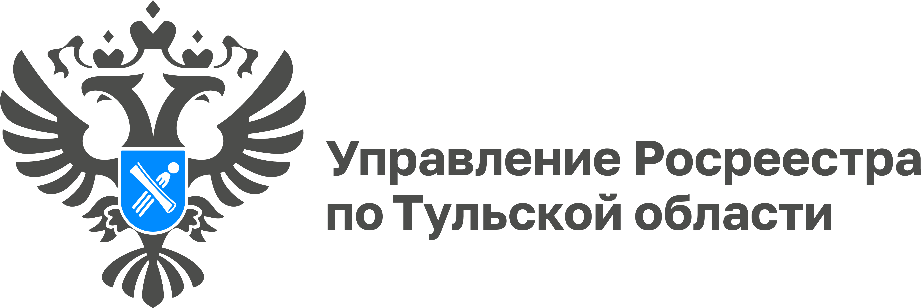 Как туляки могут получить услуги по государственному кадастровому учету и регистрации прав на объекты недвижимостиФилиал ППК «Роскадастр» по Тульской области работает в сфере недвижимости и имеет значительный опыт в подготовке документов и оказании необходимой консультационной поддержки для государственного кадастрового учета (ГКУ) и государственной регистрации прав (ГРП).Подать документы на государственный кадастровый учет или государственную регистрацию прав туляки могут, обратившись лично в любой офис МФЦ, не зависимо от места жительства или места нахождения недвижимости.Документы можно подать в электронной форме через официальный сайт Росреестра в личном кабинете с использованием усиленной квалифицированной электронной подписи.Жители Тульской области могут узнать более подробную информацию о сроках предоставления государственных услуг Росреестра по телефону: 8 (4872) 30-15-82. Адрес: г. Тула, ул. Комсомольская, д. 45, ул. Сойфера, д. 20а. График работы: понедельник-четверг с 9:00 до 18:00, пятница с 9:00 до 16:45.Заявители могут воспользоваться дополнительными услугами филиала ППК «Роскадастр» по Тульской области на возмездной основе: выездной прием и курьерская доставка. Выездной прием сократит сроки ГКУ и ГРП и обеспечит возможность подачи документов дома или в офисе. Узнать более подробную информацию о получении дополнительных услуг можно по телефону: 8 (4872) 77-33-17 (доб. 0-2313, 0-2312, 0-2413). Адрес филиала - г. Тула, ул. Комсомольская, д. 45. Режим работы филиала: понедельник – четверг с 8.30 до 17.30, пятница с 8.30 до 16.30.